проект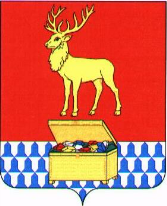 АДМИНИСТРАЦИЯКАЛАРСКОГО МУНИЦИПАЛЬНОГО ОКРУГА ЗАБАЙКАЛЬСКОГО КРАЯПОСТАНОВЛЕНИЕ__________года									    № ____с. ЧараО внесении изменений в постановление администрации Каларского муниципального округа Забайкальского края от 29 декабря 2020 года № 14 «Об утверждении административного регламента предоставления муниципальной услуги по выдаче разрешений на выполнение авиационных работ, парашютных прыжков, демонстрационных полётов воздушных судов, подъема привязных аэростатов над территорией Каларского муниципального округа, посадку (взлет) на площадки, расположенные в границах муниципального округа, сведения о которых не опубликованы в документах аэронавигационной информации»В соответствии с постановлением Правительства Российской Федерации от 11 марта 2010 года № 138 «Об утверждении Федеральных правил использования воздушного пространства Российской Федерации», руководствуясь протестом прокурора Каларского района от 03 мая 2023 года № 11-2023/Прдп81-23-200009321, администрация Каларского муниципального округа Забайкальского края  постановляет:1. Утвердить прилагаемые изменения в постановление администрации Каларского муниципального округа Забайкальского края от 29 декабря 2023 года № 14 «Об утверждении административного регламента предоставления муниципальной услуги по выдаче разрешений на выполнение авиационных работ, парашютных прыжков, демонстрационных полётов воздушных судов, подъема привязных аэростатов над территорией Каларского муниципального округа, посадку (взлет) на площадки, расположенные в границах муниципального округа, сведения о которых не опубликованы в документах аэронавигационной информации»;2. Настоящее постановление вступает в силу на следующий день после дня его официального опубликования (обнародования) на официальном сайте муниципального района «Каларский район».Исполняющий обязанностиглавы Каларского муниципальногоокруга Забайкальского края 							Рошкова С.Л.УТВЕРЖДЕНЫ:постановлением администрацииКаларского муниципального округаЗабайкальского краяот _________ года № ___Изменения в административный регламент предоставления муниципальной услуги по выдаче разрешений на выполнение авиационных работ, парашютных прыжков, демонстрационных полётов воздушных судов, подъема привязных аэростатов над территорией Каларского муниципального округа, посадку (взлет) на площадки, расположенные в границах муниципального округа, сведения о которых не опубликованы в документах аэронавигационной информации, утвержденный постановлением администрации Каларского муниципального округа Забайкальского края 1. Наименование постановления изменить, изложить в следующей редакции: «Об утверждении административного регламента предоставления муниципальной услуги по выдаче разрешений на выполнение авиационных работ, парашютных прыжков, демонстрационных полётов воздушных судов, полетов беспилотных воздушных судов (за исключением полетов беспилотных воздушных судов с максимальной взлетной массой менее 0,25 кг), подъема привязных аэростатов над территорией Каларского муниципального округа, посадку (взлет) на площадки, расположенные в границах муниципального округа, сведения о которых не опубликованы в документах аэронавигационной информации»2. Пункт 1 постановления изменить, изложить в следующей редакции:«1. Утвердить административный регламент предоставления муниципальной услуги по выдаче разрешений на выполнение авиационных работ, парашютных прыжков, демонстрационных полётов воздушных судов, полетов беспилотных воздушных судов (за исключением полетов беспилотных воздушных судов с максимальной взлетной массой менее 0,25 кг), подъема привязных аэростатов над территорией Каларского муниципального округа, посадку (взлет) на площадки, расположенные в границах муниципального округа, сведения о которых не опубликованы в документах аэронавигационной информации.»;3. Наименование регламента в приложении к постановлению изменить, изложить в следующей редакции:«Административный регламент предоставления муниципальной услуги по выдаче разрешений на выполнение авиационных работ, парашютных прыжков, демонстрационных полётов воздушных судов, полетов беспилотных воздушных судов (за исключением полетов беспилотных воздушных судов с максимальной взлетной массой менее 0,25 кг), подъема привязных аэростатов над территорией Каларского муниципального округа, посадку (взлет) на площадки, расположенные в границах муниципального округа, сведения о которых не опубликованы в документах аэронавигационной информации»;4. Пункт 2.1 административного регламента изменить, изложить в следующей редакции: «2.1. Наименование муниципальной услуги: «Предоставление муниципальной услуги по выдаче разрешений на выполнение авиационных работ, парашютных прыжков, демонстрационных полётов воздушных судов, полетов беспилотных воздушных судов (за исключением полетов беспилотных воздушных судов с максимальной взлетной массой менее 0,25 кг), подъема привязных аэростатов над территорией Каларского муниципального округа, посадку (взлет) на площадки, расположенные в границах муниципального округа, сведения о которых не опубликованы в документах аэронавигационной информации».».5. Пункт 2.4. административного регламента изменить, изложить в следующей редакции:«2.4. Результатом предоставления муниципальной услуги является:выдача разрешения на выполнение авиационных работ, парашютных прыжков, демонстрационных полётов воздушных судов, полетов беспилотных воздушных судов (за исключением полетов беспилотных воздушных судов с максимальной взлетной массой менее 0,25 кг), подъема привязных аэростатов над территорией Каларского муниципального округа, посадку (взлет) на площадки, расположенные в границах муниципального округа, сведения о которых не опубликованы в документах аэронавигационной информации (далее - выписка);отказ в выдаче разрешения.»;6. Дополнить административный регламент пунктом 2.23. следующего содержания:«2.23. Предоставление муниципальной услуги в упреждающем (проактивном) режиме не осуществляется.»;7. В приложении № 2 к административному регламенту после слова «отчество» дополнить словами «(при наличии)»;________________________________